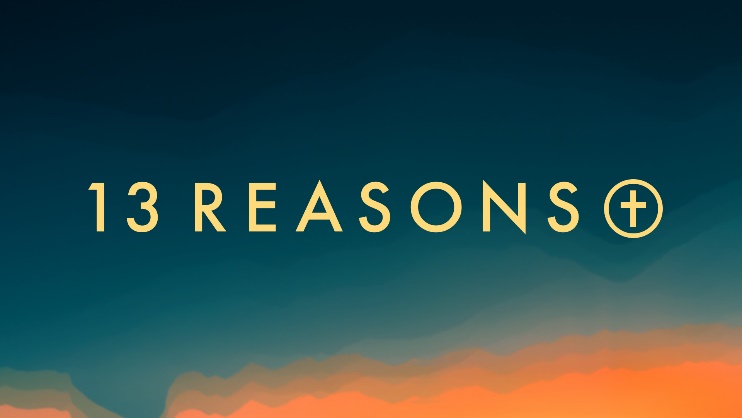 13 Reasons“Backbone” John 2:12-17“…Zeal for your house will consume me…” John 2:17 Has there been a time in your life when you have given or received persistent love?______________________________________________________________________________________________________________________________________________________Can you recall a time in your life when you ventured out from a place of comfort in your life to a place of risk?  What motivated you to do so?____________________________________________________________________________________________________________________________________________________________In your life, what is the riskiest thing you have ever done for the sake of love? ___________________________________________________________________________________________________________________________________________________________________________________________________________________________________________“But I tell you that anyone who is angry  with his brother will be subject to judgement” – Matthew 5:22Read John 2:12-17. Jesus seemed to be angry in the Temple this day. How can this be squared with Jesus admonition? When, if ever, is anger justified? _______________________________________________________________________________________________________________________________________________________________________________________________________________________________________Has your love for God or others ever required that you “stand up, speak out, and be set apart”? When? What was the result? _________________________________________________________________________________________________________________________________________________________________________________________________________________Have you ever regretted not speaking up when it might have made a difference? _______________________________________________________________________________________________________________________________________________________________________________________________________________________________________“Love with backbone” stands up, speaks out and is unafraid to be set apart. Who are three people to whom you can declare your love this week? ________________________________________________________________________________________________________________________________________________________________________________________________________________________________________________________________________________________________________________________Jesus’ “love with backbone” motivated him to go to the cross for us.  How can you demonstrate “love with backbone” for God?  ______________________________________________________________________________________________________________________________________________________________________________________________________________________________________________________________________________________________Next Week: “Get Wise”.  Read Proverbs 22:1; 17-19. Name a person who, in your opinion, has a “good name”. How has he or she earned that reputation? What do you hope will be said of you one day? __________________________________________________________________________________________________________________________________________________________________________________________________________________________________ ______________________________________________________________________________